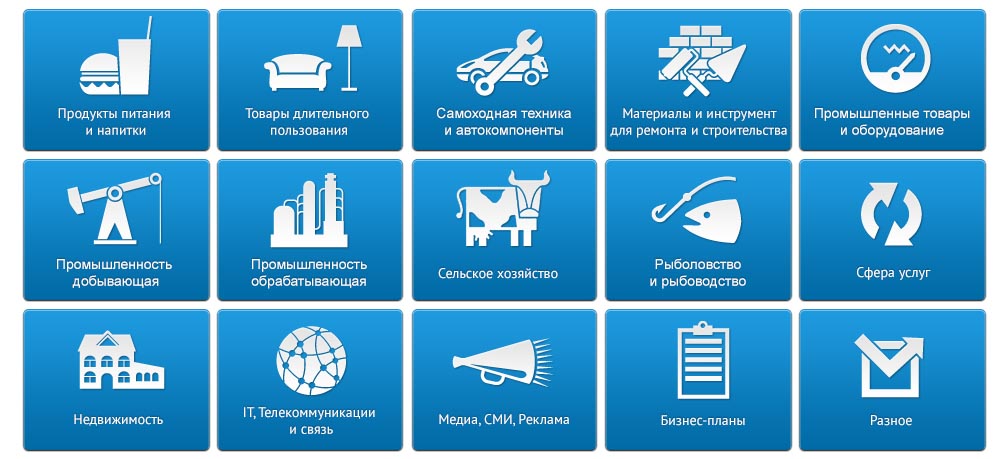 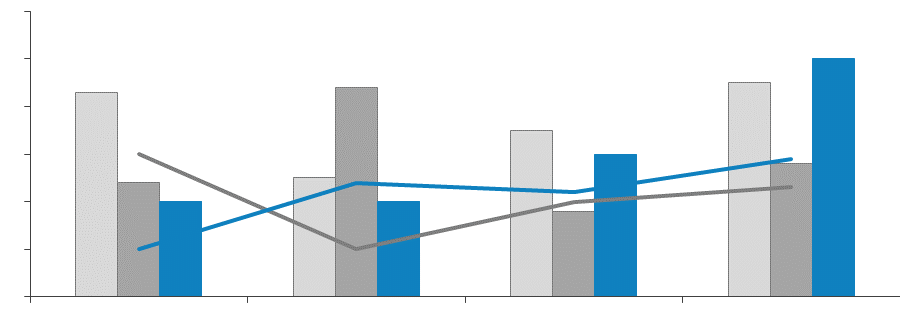 Этот отчет был подготовлен DISCOVERY Research Group исключительно в целях информации. DISCOVERY Research Group не гарантирует точности и полноты всех сведений, содержащихся в отчете, поскольку в некоторых источниках приведенные сведения могли быть случайно или намеренно искажены. Информация, представленная в этом отчете, не должна быть истолкована, прямо или косвенно, как информация, содержащая рекомендации по дальнейшим действиям по ведению бизнеса. Все мнение и оценки, содержащиеся в данном отчете, отражают мнение авторов на день публикации и могут быть изменены без предупреждения.DISCOVERY Research Group не несет ответственности за какие-либо убытки или ущерб, возникшие в результате использования любой третьей стороной информации, содержащейся в данном отчете, включая опубликованные мнения или заключения, а также за последствия, вызванные неполнотой представленной информации. Информация, представленная в настоящем отчете, получена из открытых источников. Дополнительная информация может быть представлена по запросу.Этот документ или любая его часть не может распространяться без письменного разрешения DISCOVERY Research Group либо тиражироваться любыми способами.ВАЖНО!Задачи, поставленные и решаемые в настоящем отчете являются общими и не могут рассматриваться как комплексное исследование рынка того или иного товара или услуги. Для решения специфических задач необходимо проведение Ad hoc исследования, которое в полной мере будет соответствовать потребностям бизнеса.Основное направление деятельности DISCOVERY Research Group – проведение маркетинговых исследований полного цикла в Москве и регионах России, а также выполнение отдельных видов работ на разных этапах реализации исследовательского проекта. Также DISCOVERY Research Group в интересах Заказчика разрабатывает и реализует PR-кампании, проводит конкурентную разведку с привлечением соответствующих ресурсов.В конце 2006 г. создана компания DISCOVERY Leasing Advisory Services, основной деятельностью которой стало оказание маркетинговых, консалтинговых, информационных и лоббистских услуг лизинговым компаниям в России.  Специалисты агентства обладают обширными знаниями в маркетинге, методологии, методике и технике маркетинговых и социологических исследований, экономике, математической статистике и анализе данных.Специалисты агентства являются экспертами и авторами статей в известных деловых и специализированных изданиях, среди которых SmartMoney, Бизнес, Ведомости, Волга-Пресс, Желтые Страницы, Издательский Дом «Ансар», Итоги, Коммерсантъ, Компания, Новые Известия, Олма Медиа Групп, Профиль, Рбк-Daily, РДВ-Медиа-Урал, Секрет, Эксперт, Build Report, Строительный бизнес.Агентство DISCOVERY Research Group является партнером РИА «РосБизнесКонсалтинг» и многих других Интернет-площадок по продаже отчетов готовых исследований. Сотрудники агентства DISCOVERY Research Group выполняли проекты для ведущих российских и зарубежных компаний, среди которыхСодержаниеСписок таблиц и диаграмм	8Таблицы:	8Диаграммы:	8Резюме	101.	Технологические характеристики исследования	12Цель исследования	12Задачи исследования	12Объект исследования	12Метод сбора данных	12Метод анализа данных	13Объем и структура выборки	132.	Классификация и основные характеристики	142.1.	История создания посудомоечных машин	142.2.	Классификация посудомоечных машин по основным характеристикам	152.3.	Особенности и функции посудомоечных машин	183.	Мировой рынок посудомоечных машин	213.1.	Доля домохозяйств, владеющих посудомоечными машинами, в мире	213.2.	Объем мирового рынка посудомоечных машин	214.	Основные показатели состояния российского рынка посудомоечных машин	244.1.	Объем продаж посудомоечных машин	244.2.	Доля домохозяйств, имеющих посудомоечные машины	254.3.	Объем рынка и темпы прироста рынка посудомоечных машин	274.4.	Основные игроки и их доля на рынке	315.	Профили основных игроков на рынке	355.1.	BSH Bosch und Siemens Hausgeräte GmbH	355.2.	Indesit Company	375.3.	AB Electrolux	395.4.	Whirlpool Corporation	416.	Импортно-экспортные операции на российском рынке	446.1. Объём импорта	446.1.1. По брендам	456.1.2. По странам происхождения	486.1.3. По типу установки посудомоечной машины	496.2. Объём экспорта	516.2.1. По брендам	526.2.2. По странам назначения	547.	Ценовая ситуация на рынке	568.	Прогноз развития рынка	59Список таблиц и диаграммОтчет содержит 7 таблиц и 27 диаграмм.Таблицы:Таблица 1. Программы и функции посудомоечных машин и популярные модели, имеющие соответствующие программы и функции.	19Таблица 2. Объем рынка и темп прироста объема рынка бытовых посудомоечных машин в натуральном выражении в России в 2011-2012 году, шт., %.	27Таблица 3. Объем рынка и темп прироста рынка бытовых посудомоечных машин в стоимостном выражении в России в 2011-2012 году, млн $, %.	28Таблица 4. Основные компании-производители посудомоечных машин и принадлежащие им бренды	32Таблица 5. Объём импорта посудомоечных машин в Россию по брендам в натуральном и стоимостном выражении в 2011-6 мес. 2013 г., млн $ и шт.	47Таблица 6. Объём экспорта посудомоечных машин из России по брендам в натуральном и стоимостном выражении в 2011-6 мес. 2013 г., шт. и тыс. $	53Таблица 7. Средние цены на посудомоечные машины по типу установки среди представленных на российском рынке брендов в сентябре 2013 года, руб.	58Диаграммы: Диаграмма 1. Доля домохозяйств, владеющих посудомоечными машинами, в мире в период с 2007 по 2012 год, %.	21Диаграмма 2. Объём рынка и темп прироста объема рынка посудомоечных машин в мире в натуральном выражении с 2007 по 2012 год, млн шт., %.	22Диаграмма 3. Объем продаж и темп прироста объема продаж посудомоечных машин в натуральном выражении в период с 2007 по 2012 год в России, тыс. шт., %.	24Диаграмма 4. Объем продаж и темп прироста объема продаж посудомоечных машин в стоимостном выражении в период с 2007 по 2012 год в России, млрд руб., %.	25Диаграмма 5. Доля домохозяйств, владеющих посудомоечными машинами, в России в период с 2007 по 2012 год, %.	26Диаграмма 6. Доли домохозяйств, имеющих посудомоечные машины, по федеральным округам России в 2012 г., %.	26Диаграмма 7. Объём рынка и темп прироста объема рынка посудомоечных машин в России в натуральном выражении в период с 2007 по 2012 год, тыс. шт., %.	27Диаграмма 8. Объём рынка, темп прироста объема рынка посудомоечных машин в России в натуральном выражении в 2011-2012 гг. и прогноз на 2013 г. по расчётам DISCOVERY Research Group, шт., %.	28Диаграмма 9. Объём рынка и темп прироста объема рынка посудомоечных машин в России в стоимостном выражении в 2011-2012 гг. и прогноз на 2013 г. по расчётам DISCOVERY Research Group, млн $, %.	29Диаграмма 10. Объём рынка, темп прироста объема рынка посудомоечных машин в России в натуральном выражении в первые полугодия 2012 и 2013 гг. по расчётам DISCOVERY Research Group, шт., %.	30Диаграмма 11. Объём рынка, темп прироста рынка посудомоечных машин в России в стоимостном выражении в первые полугодия 2012 и 2013 гг. по расчётам DISCOVERY Research Group, млн $, %.	30Диаграмма 12. Доли производителей посудомоечных машин в объеме розничной торговли в России в 2012 год, %.	33Диаграмма 13. Доли брендов посудомоечных машин в объеме розничной торговли в России в 2012 год, %.	34Диаграмма 14. Объём импорта и темп прироста объема импорта посудомоечных машин в России в натуральном выражении в 2011-6 мес. 2013 г., шт., %.	44Диаграмма 15. Объём и темпы прироста объема импорта посудомоечных машин в России в стоимостном выражении в 2011-6 мес. 2013 г., млн $, %.	45Диаграмма 16. Доли брендов в объёме импорта посудомоечных машин в натуральном выражении в 2012 г., %.	46Диаграмма 17. Доли брендов в объёме импорта посудомоечных машин в стоимостном выражении в 2012 г., %.	46Диаграмма 18. Структура объёма импорта посудомоечных машин в Россию по странам происхождения в стоимостном выражении в 2012 г., %.	48Диаграмма 19. Структура объёма импорта посудомоечных машин в Россию по странам происхождения в натуральном выражении в 2012 г., %.	49Диаграмма 20. Доли различных видов посудомоечных машин в объёме импорта посудомоечных машин в натуральном выражении в 2012 г., %.	50Диаграмма 21. Доли различных видов посудомоечных машин в объёме импорта посудомоечных машин в стоимостном выражении в 2012 г., %.	50Диаграмма 22. Объём экспорта и темп прироста объема экспорта посудомоечных машин из России в натуральном выражении в 2011-6 мес. 2013 г., шт., %.	51Диаграмма 23. Объём экспорта и темп прироста объема экспорта посудомоечных машин из России в стоимостном выражении в 2011-6 мес. 2013 г., тыс. $, %.	52Диаграмма 24. Доли производителей в объёме экспорта посудомоечных машин из России в натуральном выражении в 2012 г., %.	53Диаграмма 25. Доли производителей в объёме экспорта посудомоечных машин из России в стоимостном выражении в 2012 г., %.	54Диаграмма 26. Структура объёма экспорта посудомоечных машин из России по странам назначения в натуральном выражении в 2012 г., %.	55Диаграмма 27. Структура объёма экспорта посудомоечных машин из России по странам назначения в стоимостном выражении в 2012 г., %.	55Основные показатели состояния российского рынка посудомоечных машинНа современном российском рынке нет посудомоечных машин отечественного производства, и этот сегмент рынка полностью занят продукцией иностранных компаний. Посудомоечные машины (ПММ) далеко не самый большой сегмент российского рынка бытовой техники. По использованию домашней техники россияне в целом отстают от европейцев. Доля продаж посудомоек в России составляет …% от общего числа по миру. Для этого существуют различные причины:...Объем продаж посудомоечных машинВ 2012 году продажи посудомоечных машин увеличились на …% в натуральном выражении и на …% в стоимостном по сравнению с 2011 годом, достигнув показателя … единиц общей стоимостью … млрд рублей.…Доля домохозяйств, имеющих посудомоечные машиныПо оценке специалистов ТПП-Информ, в нашей стране всего …% домохозяйств имеют посудомоечную машину. Число семей в нашей стране, пользующихся посудомоечными машинами, едва дотягивает до …%, по другим оценкам. …Объем рынка и темпы прироста рынка посудомоечных машинПо данным DISCOVERY Research Group в 2012 году объём рынка посудомоечных машин составил … шт. в натуральном выражении, что на …% больше, чем в 2011 году. Если темп прироста объема рынка в натуральном выражении за 2012 год (…%) сохранится и в 2013 году, тогда объем рынка посудомоечных машин будет равен … шт. Диаграмма 8. Объём рынка, темп прироста объема рынка посудомоечных машин в России в натуральном выражении в 2011-2012 гг. и прогноз на 2013 г. по расчётам DISCOVERY Research Group, шт., %.Источник: DISCOVERY Research GroupОбъем российского рынка посудомоечных машин в стоимостном выражении в 2011 году составил $... млн, а в 2012 году – $... млн. Темп прироста в таком случае равен …%, что говорит о том, что рынок является перспективным. Если в 2013 году темп прироста в стоимостном выражении также будет равен …%, то объем рынка посудомоечных машин будет составлять $... млн.Диаграмма 9. Объём рынка и темп прироста объема рынка посудомоечных машин в России в стоимостном выражении в 2011-2012 гг. и прогноз на 2013 г. по расчётам DISCOVERY Research Group, млн $, %.Источник: DISCOVERY Research GroupНами также был подсчитан темп прироста объема рынка в натуральном и стоимостном выражении за первые 6 месяцев 2013 года по сравнению с аналогичным периодом 2012 года.В первое полугодие 2012 года объем рынка посудомоечных машин бытового назначения составил … штук. В первое полугодие 2013 года этот показатель был выше – … посудомоечные машины. Темп прироста рынка в таком случае равен …%.Диаграмма 10. Объём рынка, темп прироста объема рынка посудомоечных машин в России в натуральном выражении в первые полугодия 2012 и 2013 гг. по расчётам DISCOVERY Research Group, шт., %.Источник: DISCOVERY Research GroupВ стоимостном выражении темп прироста объема рынка составил …% за первое полугодие 2013 года по сравнению с первым полугодием 2012 года, когда объем рынка был равен $... млн. В первые 6 месяцев 2013 года объем рынка бытовых посудомоечных машин оценивается в $... млн.Диаграмма 11. Объём рынка, темп прироста рынка посудомоечных машин в России в стоимостном выражении в первые полугодия 2012 и 2013 гг. по расчётам DISCOVERY Research Group, млн $, %.Источник: DISCOVERY Research GroupТаким образом, мы можем судить, что если темп прироста объема рынка в натуральном выражении за первое полугодие 2013 года останется на таком же уровне и во вторую половину 2013 года, то объем рынка в натуральном выражении в 2013 году будет … объема 2012 года. Темп прироста объема рынка в 2012 году составлял …% в стоимостном выражении, а темп прироста за 6 месяцев 2013 года – …%. При сохранении темпа прироста объема рынка в стоимостном выражении, равного …%, во вторую половину 2013 года, объем рынка за весь 2013 год ….Следовательно, мы можем спрогнозировать … объема рынка бытовых посудомоечных машин в натуральном выражении, но … его – в стоимостном. …Основные игроки и их доля на рынкеВ России не выпускают бытовые посудомоечные машины, поэтому на современном рынке бытовой техники свои модели посудомоечных машин представляют европейские, японские, китайские и другие бренды. Среди них Bosch, Ariston, Zanussi, Ardo, Whirpool, Indesit, AEG. …Как мы видим из диаграммы, компания Indesit занимает первое место среди производителей посудомоечных машин в объеме розничной торговли в России в 2012 году. Ее доля составляет …% в объеме розничной торговли.…Импортно-экспортные операции на российском рынке6.1. Объём импортаПо данным ФТС РФ в 2012 году в Россию было импортировано … штук посудомоечных машин. Темп прироста составил …%. За первое полугодие 2013 года в Россию было ввезено … посудомоечных машин.Диаграмма 14. Объём импорта и темп прироста объема импорта посудомоечных машин в России в натуральном выражении в 2011-6 мес. 2013 г., шт., %.Источник: DISCOVERY Research GroupВ стоимостном выражении объём импорта посудомоечных машин в Россию в 2012 году составил $... млн. Темп прироста в 2012 году составил …%. За первое полугодие 2013 года в Россию импортировали посудомоечных машин на сумму $... млн.Диаграмма 15. Объём и темпы прироста объема импорта посудомоечных машин в России в стоимостном выражении в 2011-6 мес. 2013 г., млн $, %.Источник: DISCOVERY Research Group6.1.1. По брендамВ структуре импорта посудомоечных машин в натуральном выражении на первом месте по объёму импорта в 2012 году была торговая марка Bosch немецкого производителя бытовой техники Диаграмма 16. Доли брендов в объёме импорта посудомоечных машин в натуральном выражении в 2012 г., %.Источник: DISCOVERY Research GroupДиаграмма 17. Доли брендов в объёме импорта посудомоечных машин в стоимостном выражении в 2012 г., %.Источник: DISCOVERY Research Group6.2. Объём экспортаПо данным ФТС РФ в 2012 году из России было экспортировано ... штук посудомоечных машин общей стоимостью $....тыс. Однако в 2012 году наблюдался положительный темп прироста, который составил …%. За первое полугодие 2013 года из России было экспортировано … посудомоечные машины.Диаграмма 22. Объём экспорта и темп прироста объема экспорта посудомоечных машин из России в натуральном выражении в 2011-6 мес. 2013 г., шт., %.Источник: DISCOVERY Research GroupВ стоимостном выражении объём экспорта посудомоечных машин в 2012 году составил $... тыс. Темп прироста составил …%.Диаграмма 23. Объём экспорта и темп прироста объема экспорта посудомоечных машин из России в стоимостном выражении в 2011-6 мес. 2013 г., тыс. $, %.Источник: DISCOVERY Research GroupЦеновая ситуация на рынкеДиапазон цен на посудомоечные машины довольно обширен. Цена на технику будет зависеть от типа установки, размера и дополнительных функций, например, наличия звукового сигнала при окончании работы или специального светодиода, который гаснет, когда машинка завершила работу. Посудомоечные машины производятся в разных ценовых сегментах, от демократичных по цене до эксклюзивных дорогих.Цена компактной посудомоечной машины лежит в диапазоне от … до … рублей. Полноразмерную посудомоечную машину можно купить за … рублей – самую дешевую модель, и самую дорогую за … рублей. Стоимость узких моделей варьируется с … рублей …Агентство маркетинговых исследованийDISCOVERY RESEARCH GROUP 125448, Москва, ул. Михалковская 63Б, стр. 2, 2 этажБЦ «Головинские пруды»Тел. +7 (495) 601-91-49, (495) 968-13-14Факс: +7 (495) 601-91-49e-mail: research@drgroup.ruwww.drgroup.ru Схема проезда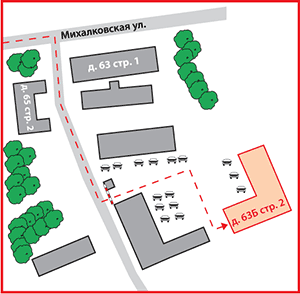 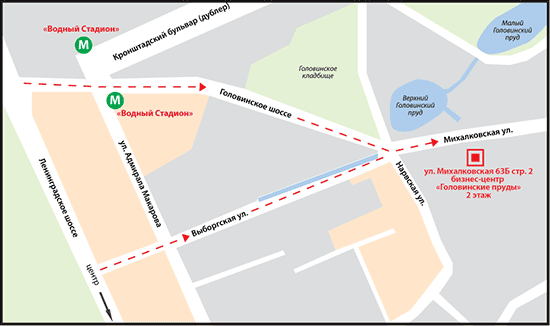 АвтомобилиAudiBaw Motor CorporationBmwHinoHyundaiIsuzuIvecoJohn DeereManMercedes BenzPorscheScaniaSetraSkodaToyotaVolkswagenАвтомобили и Моторы УралаАвтоцентр ПулковоБелАЗБелрусавтоВехаГАЗКамазСеверсталь-АвтоСим-Авто-ПлутонТорговый Дом УралавтоУАЗАвтомобильные маслаShellРоснефтьГрузоперевозки / ЛогистикаЕвротрансПочтовая Экспедиционная КомпанияТрейд Лоджистик КомпаниФм Ложистик ВостокГостиничный бизнесHoliday InnГостиница МоскваИнтурист Отель ГруппРусские ОтелиНедвижимостьRdi GroupАК Барс ДевелопментГлавстройКонти и КРенова-СтройгрупРусская Инвестиционная ГруппаСтроительная Компания «Люксора»КиноиндустрияГемини ЭнтертейнментИнвесткинопроектКаро ФильмАвтомобильные шиныExxon MobilShellРоснефтьBridgestoneContinentalCordiantGoodyearHankookMichelinNokianPirelliSumitomoYokohamaАлтайский Шинный КомбинатБелшинаВостокшинторгДнепрошинаМво-СтолицаНижнекамскшинаСтроительные и отделочные материалыCaparolCersanitEstimaHenkelIdeal Standard-VidimaKleoLasselsbergerRockwoolSaint Gobain IsoverSwisscolorTarkettTerraccoTikkurilaTraleUrsa ЕвразияWienrbergerАнгарский Керамический ЗаводАрмавирский Керамический ЗаводБентонитБийский Завод СтеклопластиковГранит КузнечноеЕвротизолКерама ЦентрКератонЛсрМинватаОптимистПромстройматериалыРатм Цемент ХолдингРусплитСамарский СтройфарфорСанитекСибирь-Цемент-СервисСтарателиТопкинский ЦементУфимский Фанерно-Плитный КомбинатЭмпилсЮнисЯрославские краскиПромышленные рынкиABBAlcoaBasfDupontMitsuiSchneider ElectricSiemensSojitz CorporationXeroxАгромашхолдингАльта ВистаБайкальская Лесная КомпанияБатисВолжский ОргсинтезВоткинский ЗаводГазпромГазпром НефтьЕвроцементЗавод Бытовой ХимииЗавод Сварочного Оборудования ИскраИлим ПалпИнтерстеклоКерамирКубаньгрузсервисЛебедянский ГокМоспромстройРао Еэс РоссииРоснефтьРусалРусский ПластикСалаватстеклоСеверстальСибирский ЦементСодовая КомпанияСургутнефтегазТатлесстройТНК-BPТопкинский цементТрансстройУралавтостеклоУралхимУралхимпластЭлопакМебельРомулСолоФабрика «8 марта»ФеликсСмиВедомостиИтогиКоммерсантъКомпанияПрофильРбкСекрет фирмыЭкспертАудит и консалтингBain&CompanyBoston Consulting GroupDeloitte&ToucheErnst&YoungInterbrandJ’Son & Partners ConsultingKPMGMarshall Capital PartnersPrice Waterhouse CoopersRoland Berger Strategy ConsultantsWolk&PartnerБдо ЮниконКосалтингстройинвестСеверо-Западный Юридический ЦентрСтратегикаФонд Центр Стратегических Разработок Северо-ЗападЭкопси КонсалтингСтрахованиеГута-СтрахованиеИнгосстрахНастаРенессанс СтрахованиеIT / ТелевидениеHewlett PackardIntelMicrosoftSitronicsАрктелАссоциация Кабельного Телевидения РФГруппа Компаний ВидДальневосточная Компания ЭлектросвязиЗебра ТелекомНовосибирский Городской СайтОпытный Завод МикронРенова-МедиаРостелекомСибирьтелекомСпутниковое Мультимедийное ВещаниеЦентральный Телеграф Бытовая техникаBoschElectroluxWhirlpoolАтлантБанки и финансовые компанииDeutsche BankRaiffeisenRussia Partners Management Llc.АбсолютбанкАк Барс БанкАльфа БанкБанк МосквыБанк ТураналемВТБГазпромбанкДельтакредитЕвразийский Банк РазвитияЕврофинанс МоснарбанкЗапсибкомбанкИФД КапиталЪИфк АлемарКамчатпрофитбанкКмб-БанкЛевобережныйМеталлинвестбанкМоскоммерцбанкПробизнесбанкПромсвязьбанкРенессанс КапиталРенова-ФинансРоссийский Банк РазвитияРусский СтандартРусфинанс БанкСбербанкСлавпромбанкСолид ИнвестТройка ДиалогФинансбанкЦентральный Банк Российской ФедерацииРекламаNews OutdoorVideo InternationalАгентство Массовых Коммуникаций АК.МАрс КомьюникейшнсСеверная Медиа ГруппаРесторанный бизнесКартофельный ПапаРестораторРосинтер РесторантсСолнце МехикоРозничная торговляDomoАшанМ ВидеоМирПерекрестокЭльдорадоПродукты питанияMarsPepsi-ColaTchiboUnileverАйс-ФилиВолгоградские ВодкиВто ЭрконпродуктЛебедянскийМинводыпищепродуктМинеральные Воды КавказаНижегородский Масло-Жировой КомбинатРусский Винный ТрестРусский ПродуктФабрика Мороженого ПрестижКиноиндустрияГемини ЭнтертейнментИнвесткинопроектКаро ФильмСТС-МедиаОдежда и ОбувьEccoSavageБелвестГлория ДжинсДискомОбувь РоссииТри ТолстякаПарфюмерия и косметикаBeiersdorf AgProcter&GambleSplatYves RocherЛ' ЭтуальНевская КосметикаОбразованиеГосударственная Публичная Научно-Техническая Библиотека Со РанГУ Высшая Школа ЭкономикиНовосибирский Государственный Университет